Проект рішенняРозробник: відділ бухгалтерського обліку міської радиНачальник відділу-головний бухгалтер      Литвин С.В.тел.5-50-08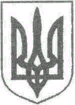 УКРАЇНАЖИТОМИРСЬКА ОБЛАСТЬНОВОГРАД-ВОЛИНСЬКА МІСЬКА РАДАРІШЕННЯдвадцять восьма  сесія                                		                        сьомого скликання від                №  Про   затвердження  передавальногоакту з передачі майна та зобов’язаньМайстрівської сільської ради     Керуючись пунктом 5 статті 16, пунктом 30 частини 1 статті 26, частиною 5 статті 60 Закону України  «Про місцеве самоврядування в Україні», статтями 106-107 Цивільного  кодексу України, пунктом 3 статті 8³ Закону України «Про добровільне об’єднання територіальних громад», Законом України «Про бухгалтерський облік та фінансову звітність в Україні», враховуючи рішення міської ради від 01.11.2018 №565 «Про реорганізацію Майстрівської сільської ради», міська радаВИРІШИЛА:     1. Затвердити передавальний акт з передачі майна та зобов’язань Майстрівської сільської ради Новоград-Волинській міській раді  (додається).    2. Керівникам виконавчих органів міської ради (Ружицький Д.А., Гудзь Д.С., Богданчук О.В., Заєць Л.В., Ващук Т.В., Хрущ Л.В., Циба Я.В., Дутчак Л.Р.) прийняти  майно та зобов’язання згідно передавального акту відповідно до галузевого спрямування з оформленням відповідних актів прийому-передачі і відобразити їх у своїх балансах.    3. Контроль за виконанням цього рішення покласти на постійну комісію міської ради з питань міського бюджету та комунальної власності (Юшманов І.Г.), першого заступника міського голови Колотова С.Ю., заступників міського голови Легенчука А.В., Гвозденко О.В.Міський голова                                                                                     В.Л.Весельський	Додаток                                                                     	 		    до рішення міської ради                                                                                                від                   № Передавальний  акт майна та зобов’язаньМайстрівської сільської ради до правонаступника  Новоград-Волинської міської ради    Ми, що нижче підписалися, члени комісії з реорганізації Майстрівської сільської ради, створеної згідно   рішення  міської ради   від 01.11.2018 року  № 565  « Про реорганізацію Майстрівської сільської ради» шляхом приєднання територіальних громад сіл   Майстрівської сільської ради до Новоград-Волинської міської об’єднаної територіальної громади у складі:керуючись   статтею   107   Цивільного кодексу  України , склали цей акт про те, що всі зобов'язання  перед кредиторами ,  усі права та  обов’язки , а також  всі  активи  і пасиви  Майстрівської сільської ради   в результаті приєднання  переходять  до   правонаступника -  Новоград-Волинської міської ради,  а саме:    Примітка:     Додатки №1, №2 до передавального акту   додаються ; разом із майном передається наявна технічна документація на об’єкти основних засобів
та документи, які підтверджують права на володіння, користування та розпорядження об'єктами  матеріальних та нематеріальних активів.   	Підписи:                                                                                       Члени комісіїСекретар міської ради                                                                                В.І.Остапчук	   	   Додаток  №1                                                                                  до  передавального акту Основні засоби та інші матеріальні  необоротні активиПідписи:                      Члени комісії	   Додаток  №2                                                                                 до передавального актуЗапаси  Підписи:                      Члени комісії.КолотовСергій Юрійовичперший заступник міського голови, голова комісіїБорисюкОлексій Миколайовичв.о. старости Майстрівського старостинського округу, заступник голови комісіїЧлени комісії:Члени комісії:Богданчук Олександр Володимировичначальник управління житлово-комунального господарства, енергозбереження та комунальної власності міської радиВащук Тетяна Володимирівнаначальник управління освіти і науки міської радиГудзьДмитро Сергійовичначальник управління - головний архітектор міста управління містобудування, архітектури та земельних відносин міської ради  Дутчак Любомир Романовичначальник відділу з питань охорони здоров’я  та медичного забезпечення міської радиЗаєцьЛариса Вікторівнаначальник відділу культури і туризму міської радиКолесник Жанна Олександрівнаначальник відділу кадрів та архівної роботи міської радиКуницькаНаталія Олександрівнаголовний бухгалтер Майстрівської сільської ради Куриленко Галина Сергіївнаначальник відділу бухгалтерського обліку та звітності фінансового управління міської радиЛитвинСвітлана Василівнаначальник відділу – головний бухгалтер відділу бухгалтерського обліку міської радиМісюра Людмила Аполлінаріївназавідувачка архівного сектору відділу кадрів та архівної роботи міської ради Рассадін Андрій Олексійовичголова постійної комісії міської ради  з питань депутатської етики, дотримання законності та охорони прав і свобод громадян РужицькийДмитро Аркадійовичкеруючий справами виконавчого комітету міської радиОстапчук Олександр Леонідовичголова постійної комісії міської ради з питань містобудування, архітектури та земельних відносинХрущ Лілія Василівнадиректор департаменту праці та соціального захисту населення міської радиЦибаЯрослав Володимирович начальник управління у справах сім’ї, молоді, фізичної культури та спорту міської радиЮшмановІгор Геннадійовичголова постійної комісії міської ради з питань міського бюджету та комунальної власностіНазваСума, грн.коп.Примітка123Основні засоби та інші необоротні матеріальні активи-     первісна вартістьДодаток № 1     зносДодаток № 1ЗапасиДодаток № 2№ п/пРахунокНайменування рахункуПервісна вартість, грн.Сума накопиченого зносу, грн.Назва виконавчого органу, який приймає на баланс майно123451.1013Будівлі, споруди та передавальні пристрої, в т.ч.2.1014Машини та обладнання, в т.ч. т.ч.3.1015Транспортні засоби4.1016Інструменти, прилади, інвентар5.1018Інші основні засоби6.1113Малоцінні необоротні матеріальні активи7.1114Білизна, постільні речі, одяг та взуттяРазомРазомРазом№ п/пРахунокНайменування запасівСума, грн.Назва виконавчого органу, який приймає на баланс майно12345678910РазомРазомРазом